République Algérienne Démocratique et Populaireالجمـــهوريـــــة الجــــزائــريــة الديمقراطيـــــة الشعبيـــــة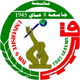 Fiche d'identification scientifique Identification scientifique du candidat:Signature du candidatOBS :Le profil Google Scholar et Researchgate  Doit être ouvert en utilisant le courriel professionnel Doit être ouvert en utilisant l’affiliation de l’université 8 Mai 1945Doit être visible par le public page web personnelle sur le site web de l’Université  et Obligatoire pour  la réinscription Nom &PrénomCatégorie (enseignant/étudiant)E-mail Professionnel(Obligatoire)Lien du page web personnelle sur le site web de l’Université(Obligatoire)Lien du profil Google Scholar(Obligatoire)Lien du profil Researchgate(Obligatoire)IdentifiantWeb Of Science WOS(S'ilexiste)IdentifiantSCOPUS(S'ilexiste)IdentifiantOpen Researcher and Contributor IDORCID(S'ilexiste)